Sluneční soustavaPracovní list je určen pro žáky základních škol. Jeho cílem je seznámit se Sluneční soustavou, jejím vznikem a jejími planetami.Vznik Sluneční soustavy_______________________________________________________Vyjmenujte planety Sluneční soustavy v pořadí od nejbližší ke Slunci až po nejvzdálenější od Slunce.…………………………………………………………………………………………………………………………………………………………………………………………………………………………………………………………………………………………………………………………………………………………………………………………………………………………………………………………………………Kdy vznikla Sluneční soustava?před 4,5 miliardami letpřed 4,5 tisíci letypřed 4,5 miliony letKteré planety patří mezi kamenné planety a které patří mezi plynné obry?kamenné planety		………………………………………				………………………………………				………………………………………				………………………………………plynní obři			………………………………………				………………………………………				………………………………………				………………………………………Spojte dvojice.největší planeta Sluneční soustavy				Marsnejmenší planeta Sluneční soustavy				Merkurnejteplejší planeta Sluneční soustavy				Urannejstudenější planeta Sluneční soustavy				Saturnplaneta Sluneční soustavy s nejvíce měsíci			Jupiterplaneta s nejvyšší horou Sluneční soustavy			VenušeCo je to Sedna?……………………………………………………………………………………………………………………………………………………………………………………………………………………………………………………………………………………………………………………………………………………………………………………………………………………………………………………………………………………………………………………………………………………………………………………………Určete pravdivost výroků.Co jsem se touto aktivitou naučil(a):………………………………………………………………………………………………………………………………………………………………………………………………………………………………………………………………………………………………………………………………………………………………………Autor: Tomandlová Markéta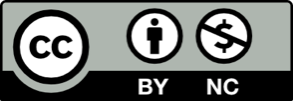 Toto dílo je licencováno pod licencí Creative Commons [CC BY-NC 4.0]. Licenční podmínky navštivte na adrese [https://creativecommons.org/choose/?lang=cs].ANONEPluto bylo do roku 2006 řazeno mezi planety Sluneční soustavy. Pluto nyní patří mezi trpasličí planety. Sluneční soustava má 8 planet. Hubbleův dalekohled umožňuje vědcům pořizovat snímky vesmírných těles.